Section of Highway K to close July 13 for culvert replacement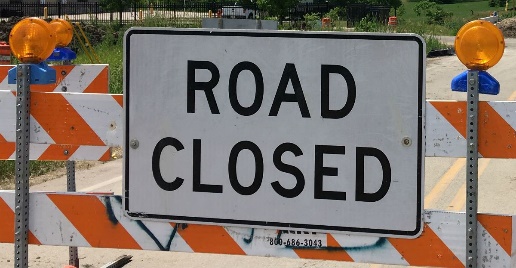 A portion of Kenosha County Highway K (60th Street) will be closed Monday, July 13, for a culvert replacement.The closure includes the stretch between Highway MB (152nd Avenue) and 128th Avenue. Drivers are encouraged to use Highway 50 as an east-west alternate.This work will be conducted weather permitting and is subject to change.